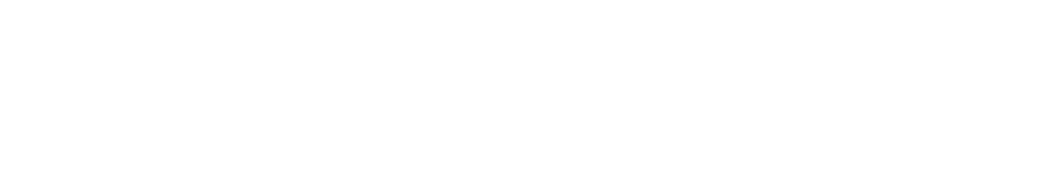 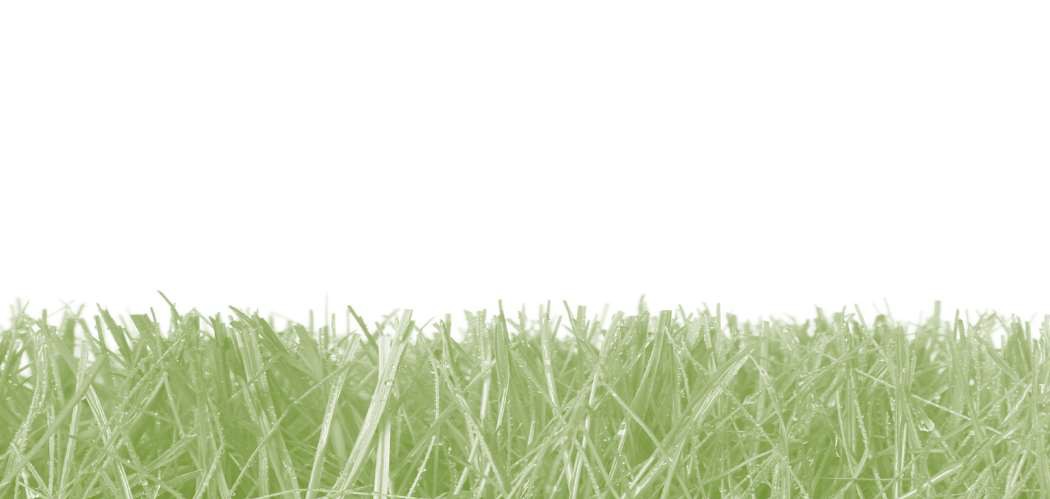 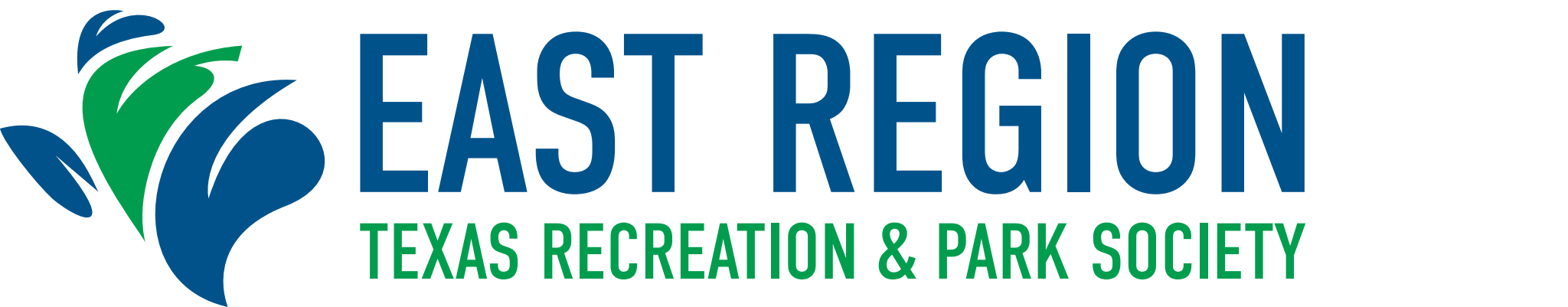 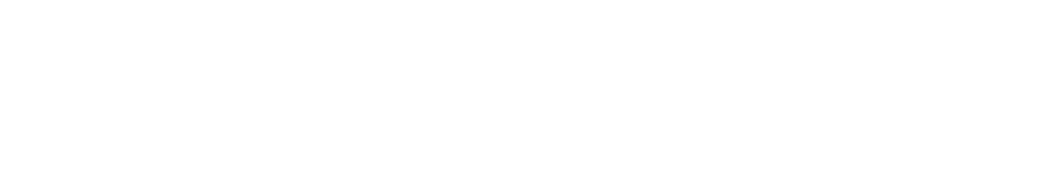 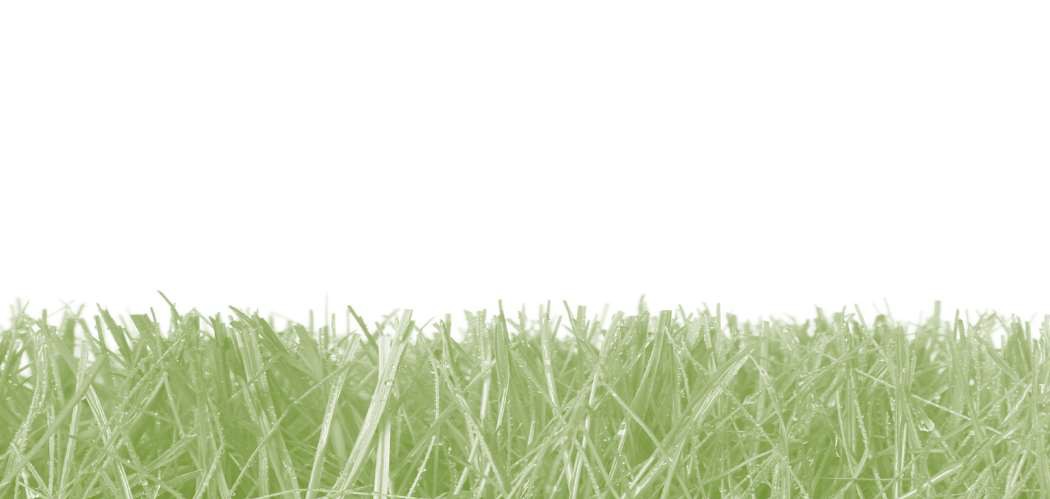 Dear TRAPS Supporter,It’s Rodeo time again! The Texas Recreation and Park Society East Region Park Operations Rodeo will be held Thursday, November 3, 2022 hosted by Pearland Parks & Recreation Department at the Pearland Shadow Creek Ranch Sport Complex. The Rodeo is a great opportunity for all Parks Operations Departments in the region to demonstrate their skills through competition for bragging rights and awards. The event categories are backpack blower, mower obstacle, irrigation, plant and weed identification, trailer backing, backhoe, and nail driving.TRAPS East Region is inviting vendors to participate in this year’s Rodeo. Your business will be able to bring and exhibit equipment and inventory to this event for $175.00 + $25+ item to raffle off as a door prize. All payments are made to the TRAPS state office. In return for your participation, your business will receive the following-Name will appear on the TRAPS East Region web pageBooth space with table and chairsDirect interaction with Parks and Recreation staffOpportunity to display products and services2022 EAST REGION PARK OPERATIONS RODEOThursday, November 3, 20228:30 a.m. – 2:00 p.m. (set up by 8:00 a.m.) Pearland Parks & Recreation DepartmentShadow Creek Ranch Sport Complex13050 Shadow Creek Pkwy, Pearland, TX 77584EXHIBITOR REGISTRATION FORMExhibitor Fee:	$175.0015x15 booth (larger space is available); tables & chairs upon request; two meal tickets; electricity is NOT availableSponsorship:	Presenting $3,000.00Presenting sponsor will have name on all print/digital materials delivered for the event, name and logo on TRAPS website, and mention at each announcement opportunity.Lunch $2,500.00Breakfast $1,000.00Awards $1,000All levels receive a 15x15 booth (larger space is available); tables & chairs upon request; two meal tickets; electricity is NOT availableRegistration and Payment:I also have the following item(s) to donate for door prizes and will provide the day of the Rodeo:***If you are unable to be an exhibitor, but would like to donate a door prize, please contact Chrystopher Bickham***COMPANY / ORGANIZATION:COMPANY / ORGANIZATION:COMPANY / ORGANIZATION:CONTACT PERSON:CONTACT PERSON:CONTACT PERSON:PEOPLE STAFFING BOOTH:PEOPLE STAFFING BOOTH:PEOPLE STAFFING BOOTH:ADDRESS:ADDRESS:ADDRESS:WORK #:CELL #:EMAIL:CIRCLE FORM OF PAYMENT:CHECK	(Check # 	)CREDIT CARD	call TRAPS state officeEMAIL REGISTRATIONPAYMENTChrystopher BickhamCbickham@pearlandtx.govChecks payable to:Texas Recreation & Park Society PO Box 5188 Jonestown TX 78645 Credit Cards payments:TRAPS state office 512-267-5550